Theatre of the Oppressed – Augusto Boal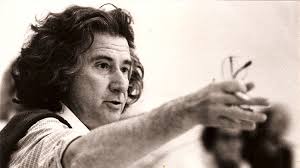 Theatre of the Oppressed:  To help the suffering/recognise oppressionsWhat is?What could be?Image:Freeze frames:  Pictures of … lives experience or feelingsSculpture:  Individual or tableauxInvites the ‘spect-actors’ to create tableaux of frozen images to capture a moment in time dramatising an oppressive situationInvisible:Creating ‘drama’ on the streetsMasquerades as reality, performed in a public spaceObjective to unsettle passive social relations and spark critical dialogue amongst ‘spect-actors’ who never realise they are part of a playForum:Audience can participateShort play or scene dramatising a terribly oppressive situation that the ‘spect-actors’ cannot be happy withSituation is shown again and at any point, ‘spect-actors’ can yell “FREEZE!”, to step on stage and replace the protagonist to take the situation in a new directionTheatre thus becomes rehearsal for real life actionRituals and Symbols:Rituals:  Olympics – flameSymbols:  …, logo, clenched fist, music